2014 – 2015
 Ridgeview Junior High Boys Basketball
 Phone Tree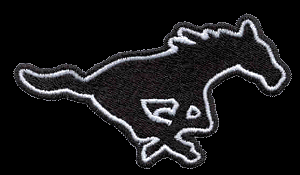 